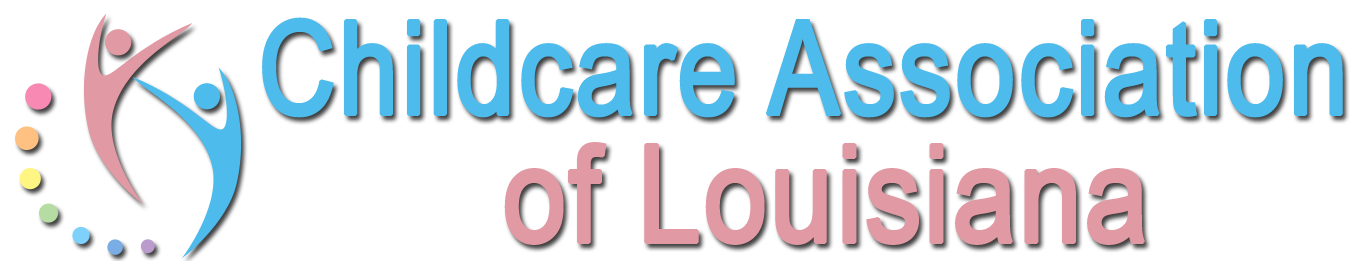 Childcare Association of LouisianaAcadiana RegionKey Contact InformationNAME:_____________________________________________PHONE NUMBER:____________________________________EMAIL:_____________________________________________Please circle each legislator(s) you are willing to contact regarding legislative issues:Sen. Gerald Boudreaux	Sen. Jonathan W. Perry	Sen. Fred MillsSen. Eric LaFleur		Sen. Page Cortez		Sen. R. L. “Bret” Allain III	Rep. Julie Emerson		Rep. Taylor Barras		Rep. Blake Miguez	Rep. Stuart Bishop		Rep. Dustin Miller		Rep. Phillip DeVillier			Rep. Vincent Pierre		Rep. Nancy Landry		Rep. Bernard LeBasRep. Mike Huval		Rep. Bob Hensgens		Rep. Jean-Paul Coussan	Rep. Terry C. LandryPlease list any other elected officials you may have a connection to who you would contact for legislative purposes:  1)_________________________ 2) __________________________Please fax to (225) 208-1932 or email information to Cindy Bishop at cindy.bishop@checkmate-strategies.com